Roman SvršekRoman SvršekRoman SvršekRoman SvršekFaktura č.Faktura č.Faktura č.170109217010921701092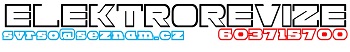 Variabilní symbol:Variabilní symbol:Variabilní symbol:Variabilní symbol:Variabilní symbol:17010921701092170109217010921701092Konstantní symbol:Konstantní symbol:Konstantní symbol:Konstantní symbol:Konstantní symbol:308308308308308Objednávka č:Objednávka č:Objednávka č:Objednávka č:ze dne:ze dne:Dodavatel:Dodavatel:Dodavatel:Dodavatel:Dodavatel:IČ:IČ:74251147742511477425114774251147Odběratel:Odběratel:Odběratel:IČ:IČ:6589082565890825658908256589082565890825DIČ:DIČ:CZ7508115076CZ7508115076CZ7508115076CZ7508115076DIČ:DIČ:Roman SvršekRoman SvršekRoman SvršekRoman SvršekRoman SvršekTel.:Tel.:603 715 700603 715 700603 715 700603 715 700Dům kultury města Orlové, příspěvková organizaceDům kultury města Orlové, příspěvková organizaceDům kultury města Orlové, příspěvková organizaceDům kultury města Orlové, příspěvková organizaceDům kultury města Orlové, příspěvková organizaceDům kultury města Orlové, příspěvková organizaceDům kultury města Orlové, příspěvková organizaceDům kultury města Orlové, příspěvková organizaceDům kultury města Orlové, příspěvková organizaceDům kultury města Orlové, příspěvková organizaceDům kultury města Orlové, příspěvková organizaceZahradní 560Zahradní 560Zahradní 560Zahradní 560Zahradní 560E-mail:E-mail:svrso@seznam.czsvrso@seznam.czsvrso@seznam.czsvrso@seznam.czOsvobození 797Osvobození 797Osvobození 797Osvobození 797Osvobození 797Osvobození 797Osvobození 797Osvobození 797Osvobození 797Osvobození 797Osvobození 797735 14  Orlová Lutyně735 14  Orlová Lutyně735 14  Orlová Lutyně735 14  Orlová Lutyně735 14  Orlová Lutyně735 14  Orlová-Lutyně735 14  Orlová-Lutyně735 14  Orlová-Lutyně735 14  Orlová-Lutyně735 14  Orlová-Lutyně735 14  Orlová-Lutyně735 14  Orlová-Lutyně735 14  Orlová-Lutyně735 14  Orlová-Lutyně735 14  Orlová-Lutyně735 14  Orlová-LutyněČíslo účtu:Číslo účtu:19-355701027719-355701027719-355701027719-355701027719-355701027719-355701027719-3557010277010001000100Forma úhrady:Forma úhrady:Forma úhrady:příkazempříkazempříkazempříkazemKonečný příjemce:Konečný příjemce:Konečný příjemce:Konečný příjemce:Datum vystavení:Datum vystavení:Datum vystavení:Datum vystavení:Datum vystavení:4.9.20174.9.20174.9.20174.9.2017Datum splatnosti:Datum splatnosti:Datum splatnosti:Datum splatnosti:Datum splatnosti:18.9.201718.9.201718.9.201718.9.2017Firma není plátce DPH.Firma není plátce DPH.Firma není plátce DPH.Firma není plátce DPH.Firma není plátce DPH.Označení dodávkyOznačení dodávkyOznačení dodávkyMnožstvíMnožstvíMnožstvíJ. cenaJ. cenaJ. cenaSlevaSlevaSlevaKč CelkemKč CelkemKč CelkemFakturuji vám za provedení:Fakturuji vám za provedení:Fakturuji vám za provedení:Fakturuji vám za provedení:Fakturuji vám za provedení:Fakturuji vám za provedení:Fakturuji vám za provedení:Fakturuji vám za provedení:Fakturuji vám za provedení:Fakturuji vám za provedení:Fakturuji vám za provedení:Fakturuji vám za provedení:Fakturuji vám za provedení:Fakturuji vám za provedení:Fakturuji vám za provedení:Fakturuji vám za provedení:Fakturuji vám za provedení:Fakturuji vám za provedení:Fakturuji vám za provedení:Fakturuji vám za provedení:Fakturuji vám za provedení:Fakturuji vám za provedení:Fakturuji vám za provedení: - revize elektrické instalace v prostorách DKMO - revize elektrické instalace v prostorách DKMO - revize elektrické instalace v prostorách DKMO - revize elektrické instalace v prostorách DKMO - revize elektrické instalace v prostorách DKMO - revize elektrické instalace v prostorách DKMO - revize elektrické instalace v prostorách DKMO - revize elektrické instalace v prostorách DKMO - revize elektrické instalace v prostorách DKMO - revize elektrické instalace v prostorách DKMO - revize elektrické instalace v prostorách DKMO111587005870058700587005870058700 - revize elektrické instalace v prostorách DKMO - revize elektrické instalace v prostorách DKMO - revize elektrické instalace v prostorách DKMO - revize elektrické instalace v prostorách DKMO - revize elektrické instalace v prostorách DKMO - revize elektrické instalace v prostorách DKMO - revize elektrické instalace v prostorách DKMO - revize elektrické instalace v prostorách DKMO - revize elektrické instalace v prostorách DKMO - revize elektrické instalace v prostorách DKMO - revize elektrické instalace v prostorách DKMO111587005870058700587005870058700Součet položekSoučet položekSoučet položekSoučet položekSoučet položekSoučet položekSoučet položekSoučet položekSoučet položekSoučet položekSoučet položekCELKEM K ÚHRADĚCELKEM K ÚHRADĚCELKEM K ÚHRADĚCELKEM K ÚHRADĚCELKEM K ÚHRADĚCELKEM K ÚHRADĚCELKEM K ÚHRADĚCELKEM K ÚHRADĚCELKEM K ÚHRADĚCELKEM K ÚHRADĚCELKEM K ÚHRADĚVystavil: Roman SvršekVystavil: Roman SvršekVystavil: Roman SvršekVystavil: Roman SvršekVystavil: Roman SvršekVystavil: Roman SvršekVystavil: Roman SvršekVystavil: Roman SvršekVystavil: Roman SvršekVystavil: Roman SvršekVystavil: Roman SvršekŽivnostenský list vydal Živnostenský úřad Orlová, č.j.: ŽÚ/91791/2006/ŠPI, Ev.č.: 380305-471236Živnostenský list vydal Živnostenský úřad Orlová, č.j.: ŽÚ/91791/2006/ŠPI, Ev.č.: 380305-471236Živnostenský list vydal Živnostenský úřad Orlová, č.j.: ŽÚ/91791/2006/ŠPI, Ev.č.: 380305-471236Živnostenský list vydal Živnostenský úřad Orlová, č.j.: ŽÚ/91791/2006/ŠPI, Ev.č.: 380305-471236Živnostenský list vydal Živnostenský úřad Orlová, č.j.: ŽÚ/91791/2006/ŠPI, Ev.č.: 380305-471236Živnostenský list vydal Živnostenský úřad Orlová, č.j.: ŽÚ/91791/2006/ŠPI, Ev.č.: 380305-471236Živnostenský list vydal Živnostenský úřad Orlová, č.j.: ŽÚ/91791/2006/ŠPI, Ev.č.: 380305-471236Živnostenský list vydal Živnostenský úřad Orlová, č.j.: ŽÚ/91791/2006/ŠPI, Ev.č.: 380305-471236Živnostenský list vydal Živnostenský úřad Orlová, č.j.: ŽÚ/91791/2006/ŠPI, Ev.č.: 380305-471236Živnostenský list vydal Živnostenský úřad Orlová, č.j.: ŽÚ/91791/2006/ŠPI, Ev.č.: 380305-471236Živnostenský list vydal Živnostenský úřad Orlová, č.j.: ŽÚ/91791/2006/ŠPI, Ev.č.: 380305-47123658 700,00 Kč58 700,00 Kč58 700,00 Kč58 700,00 Kč58 700,00 Kč58 700,00 Kč58 700,00 Kč58 700,00 Kč58 700,00 Kč58 700,00 Kč58 700,00 Kč58 700,00 KčPřevzal:Převzal: